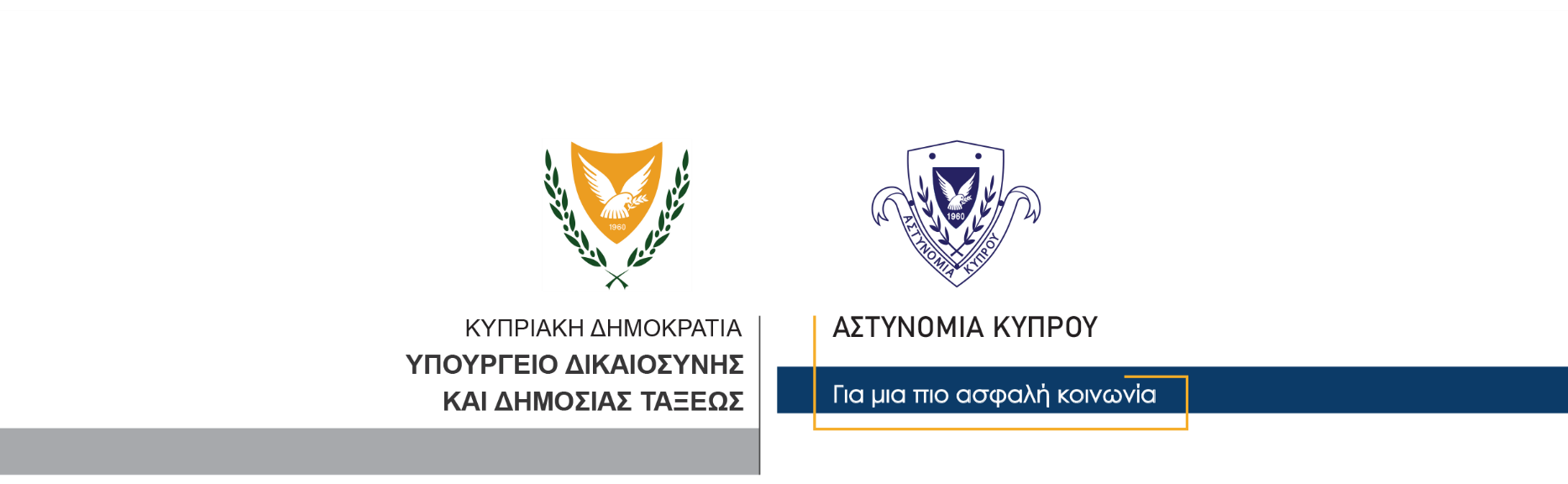 16 Ιανουαρίου, 2023  Δελτίο Τύπου 5Αναφορικά σημερινού Αστυνομικού Δελτίου Αρ. 1 - Εντοπισμός και κατάσχεση εξίμισι κιλών κάνναβης, υπό σύλληψη δύο πρόσωπα ηλικίας 23 και 22 ετώνΥπό κράτηση με δικαστικό διάταγμα ο 23χρονος ύποπτος	Υπό κράτηση με δικαστικό διάταγμα διάρκειας οκτώ ημερών, που εξέδωσε σήμερα το Επαρχιακό Δικαστήριο Λεμεσού, τέθηκε άντρας ηλικίας 23 ετών, ο οποίος συνελήφθη χθες βράδυ από μέλη της Αστυνομίας, που εντόπισαν στο αυτοκίνητό του ποσότητα κάνναβης βάρους  κοντά στα εξίμισι κιλά. Εναντίον του 23χρονου διερευνάται υπόθεση εμπορίας ναρκωτικών.	Ο 23χρονος ύποπτος συνελήφθη λίγο μετά τις 8.30 χθες το βράδυ, από μέλη της Υπηρεσίας Καταπολέμησης Ναρκωτικών - ΥΚΑΝ, που μετά από έρευνα στο αυτοκίνητό του, εντόπισαν μέσα σε έξι συσκευασίες, ποσότητα κάνναβης, συνολικού βάρους 6 κιλών και 480 γραμμαρίων.	Της έρευνας στο όχημα, προηγήθηκε επεισοδιακή ανακοπή του υπόπτου, αφού στην προσπάθεια των μελών της ΥΚΑΝ να τον ανακόψουν, στον παλαιό δρόμο Λάρνακας-Λεμεσού, όπου αυτός οδηγούσε το όχημά του, ο 23χρονος προσπάθησε να διαφύγει, με αποτέλεσμα να συγκρουστεί με το όχημά του, με δύο αστυνομικά οχήματα και στη συνέχεια να ακινητοποιηθεί.	Ακολούθησε έρευνα στην οικία του 23χρονου όπου διαμένει και άλλο πρόσωπο ηλικίας 22 ετών. Κατά τη διάρκεια της έρευνας εντοπίστηκαν στο υπνοδωμάτιο του 22χρονου τέσσερις νάιλον συσκευασίες, οι οποίες περιείχαν συνολικά 65 γραμμάρια κάνναβης, και μια ζυγαριά ακριβείας. Ο 22χρονος συνελήφθη με δικαστικό ένταλμα, σχετικά με υπόθεση κατοχής ναρκωτικών με σκοπό την προμήθεια σε άλλο πρόσωπο. Γύρω στη 1.30 το μεσημέρι σήμερα, ο 22χρονος ύποπτος αφέθηκε ελεύθερος χωρίς να κατηγορηθεί γραπτώς, με τη διερεύνηση της υπόθεσης εναντίον του να συνεχίζεται.Η ΥΚΑΝ (Κλιμάκιο Λεμεσού) συνεχίζει τις εξετάσεις.								    Κλάδος ΕπικοινωνίαςΥποδιεύθυνση Επικοινωνίας Δημοσίων Σχέσεων & Κοινωνικής Ευθύνης